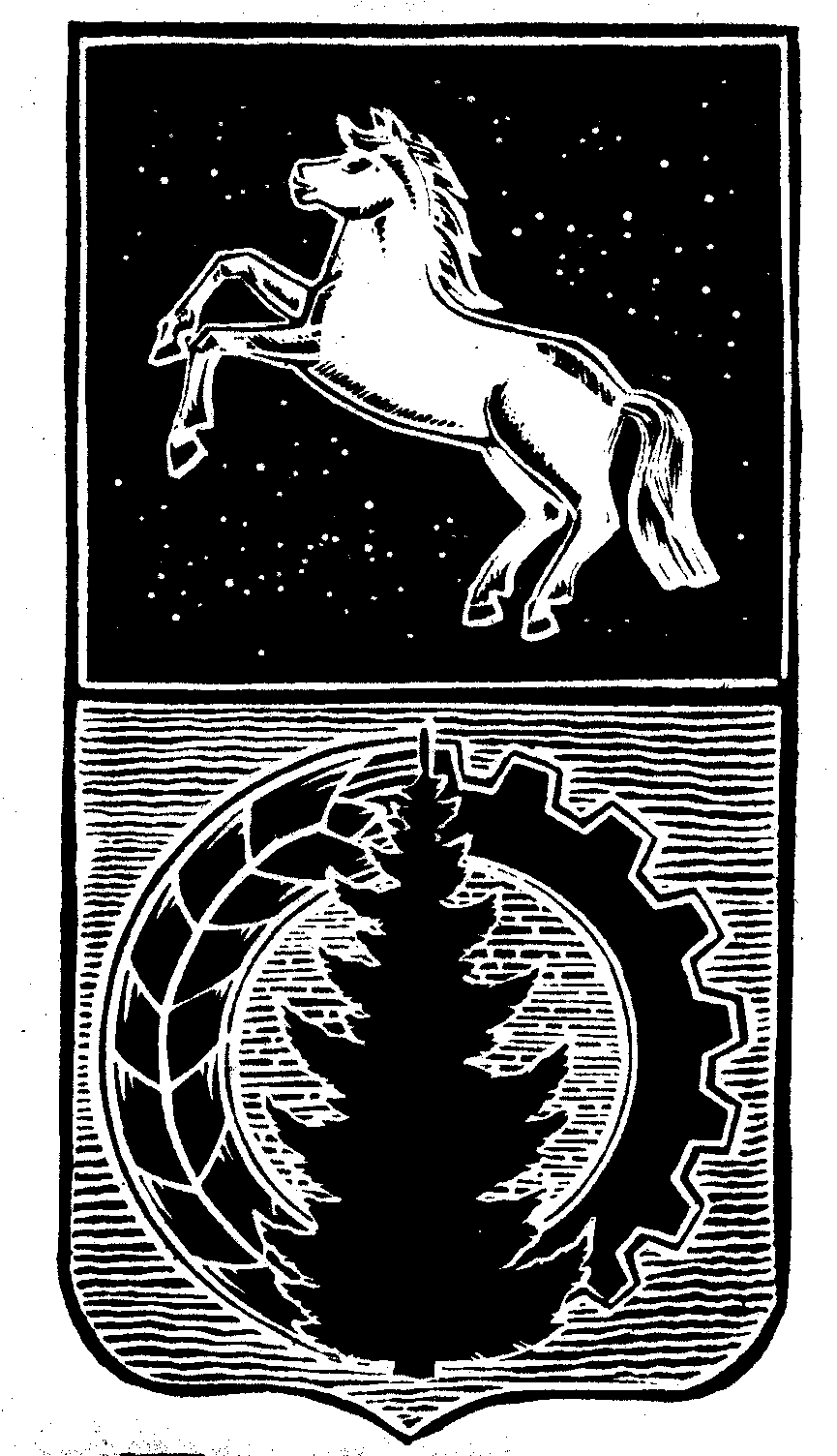 КОНТРОЛЬНО-СЧЁТНЫЙ  ОРГАНДУМЫ  АСИНОВСКОГО  РАЙОНАЗАКЛЮЧЕНИЕна проект постановления администрации Асиновского «О внесении изменений в постановлении администрации Асиновского района от 30.12.2019 № 2009  «Об утверждении муниципальной программы «Развитие физической культуры и спорта в Асиновском районе».г. Асино									      30.11.2020 годаКонтрольно-счетным органом Думы Асиновского района в соответствии со ст. 10 решения Думы Асиновского района от 16.12.2011г № 104 «Об утверждении Положения «О Контрольно-счетном органе Думы Асиновского района» рассмотрен представленный проект постановления администрации Асиновского района «О внесении изменений в постановлении администрации Асиновского района от 30.12.2019 № 2009 «Об утверждении муниципальной программы «Развитие физической культуры и спорта в Асиновском районе».Экспертиза проекта постановления администрации Асиновского района «О внесении изменений в постановлении администрации Асиновского района от 30.12.2019 № 2008  «Об утверждении муниципальной программы «Развитие физической культуры и спорта в Асиновском районе» проведена в период с 23 ноября 2020 года по 30 ноября 2020 года в соответствии со статьёй 157 Бюджетного Кодекса, статьей 9 Федерального закона от 07.02.2011 № 6-ФЗ «Об общих принципах организации и деятельности контрольно – счетных органов субъектов РФ и муниципальных образований», пунктом 7 части 1 статьи 4 Положения о Контрольно-счетном органе муниципального образования «Асиновский район», утвержденного решением Думы Асиновского района от 16.12.2011 № 104, в целях определения соответствия муниципального правового акта бюджетному законодательству и на основании пункта 12.1 плана контрольных и экспертно-аналитических мероприятий Контрольно-счетного органа Думы Асиновского района на 2020 год, утвержденного распоряжением председателя Контрольно-счетного органа Думы Асиновского района от 27.12.2019 № 75, распоряжения председателя Контрольно-счетного органа  на проведение контрольного мероприятия от 23.11.2020 № 66.Должностные лица, осуществлявшие экспертизу:Аудитор Контрольно-счётного органа Думы Асиновского района Белых Т. В.Согласно представленного проекта Постановления, внесены следующие изменения в муниципальную программу «Развитие физической культуры и спорта в Асиновском районе» (далее – МП):В Паспорте МП, в разделах «Объемы и источники финансирования МП (с детализацией по годам реализации, тыс. рублей)» изменен общий объем финансовых средств, а именно увеличен на 32 385,80 тыс. рублей (с 101 679,80 тыс. рублей до 134 065,60 тыс. рублей, в том числе:- на 2020 год объем финансовых средств уменьшился с 14 990,80 тыс. рублей до 12 252,30 тыс. рублей, из них за счет средств федерального бюджета без изменений 0,0 тыс. рублей, за счет средств областного бюджета уменьшен с 4 826,9 тыс. рублей до 4 501,9 тыс. рублей, за счет средств местного бюджета уменьшен с 10 163,9 тыс. рублей до 7 750,4 тыс. рублей, за счет средств внебюджетных источников без изменений 0,0 тыс. рублей;- на 2021 год объем финансовых средств увеличен с 15 029,8 тыс. рублей до 55 591,2 тыс. рублей, из них за счет средств федерального бюджета без изменений 0,0 тыс. рублей, за счет средств областного бюджета увеличен с 4 826,9 тыс. рублей до 39 560,7 тыс. рублей, за счет средств местного бюджета увеличен с 10 202,9 тыс. рублей до 16 030,5 тыс. рублей, за счет средств внебюджетных источников без изменений 0,0 тыс. рублей;- на 2022 год объем финансовых средств уменьшен с 29 289,8 тыс. рублей до 10 501,2 тыс. рублей, из них за счет средств федерального бюджета без изменений 0,0 тыс. рублей, за счет средств областного бюджета уменьшен с 18 926,9 тыс. рублей до 4 560,7 тыс. рублей, за счет средств местного бюджета уменьшен с 10 362,9 тыс. рублей до 5 940,5 тыс. рублей, за счет средств внебюджетных источников без изменений 0,0 тыс. рублей;- на 2023 год объем финансовых средств увеличен с 14 039,8 тыс. рублей до 28 490,3 тыс. рублей, из них за счет средств федерального бюджета без изменений 0,0 тыс. рублей, за счет средств областного бюджета увеличен с 3 926,9 тыс. рублей до 19 596,9 тыс. рублей, за счет средств местного бюджета уменьшен с 10 112,9 тыс. рублей до 8 893,4 тыс. рублей, за счет средств внебюджетных источников без изменений 0,0 тыс. рублей;- на 2024 год объем финансовых средств уменьшен с 14 298,8 тыс. рублей до 13 740,3 тыс. рублей, из них за счет средств федерального бюджета без изменений 0,0 тыс. рублей, за счет средств областного бюджета увеличен с 3 926,9 тыс. рублей до 4 596,9 тыс. рублей, за счет средств местного бюджета уменьшен с 10 362,9 тыс. рублей до 9 143,4 тыс. рублей, за счет средств внебюджетных источников без изменений 0,0 тыс. рублей;- на 2025 год объем финансовых средств уменьшен с 14 039,8 тыс. рублей до 13 490,30 тыс. рублей, из них за счет средств федерального бюджета без изменений 0,0 тыс. рублей, за счет средств областного бюджета увеличен с 3 926,9 тыс. рублей до 4 596,9 тыс. рублей, за счет средств местного бюджета уменьшен с 10 112,9 тыс. рублей до 8 893,40 тыс. рублей, за счет средств внебюджетных источников без изменений 0,0 тыс. рублей.По итогам рассмотрения проекта постановления администрации Асиновского района «О внесении изменений в постановлении администрации Асиновского района от 30.12.2019 № 2009  «Об утверждении муниципальной программы «Развитие физической культуры и спорта в Асиновском районе» Контрольно-счетный орган Думы Асиновского района сообщает, что данный проект Постановления  может быть принят в предложенной редакции.Аудитор		_______________		                              _Т.В. Белых___		                                (подпись)				                                      (инициалы и фамилия)